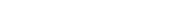 Looking for Hope?Find UsContact UsSearchSign Inhomeabout usministriesupdateseventsresourcesmycmagiveservepraymissionbeliefshistoryfamilyour presidentJAPAN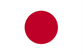 For current updates, video, and giving opportunities related to the 9.0 earthquake, visit the Alliance News and Stories pages.The Alliance has a rich history in Japan and has played a key role in advancing the gospel there. Our missionaries entered the country in the early 1890s, a few decades after Japan opened its doors to the outside world. They settled in western Japan and began evangelizing and training Japanese believers to reach their countrymen with the good news. Our Japan missionary force reached a peak of 16 missionaries in the early 1900s but withdrew from the country in 1937. In 1952, the C&MA resumed ministry there.Asia/PacificCambodia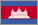 Indonesia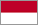 Japan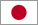 South Korea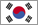 Taiwan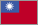 Thailand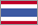 Today, Japan is among the least-reached nations of the world, even though it is one of the easiest countries for missionaries to enter. Despite tremendous challenges, our workers and their national partners are laboring faithfully to see Christ’s Church firmly established in this land dotted with Shinto shrines and dominated by ancestor worship. Some of the creative approaches employed by our Alliance team include sports evangelism, teaching English, music outreaches, friendship ministries to university students, and outreaches to young mothers.Despite relatively slow growth, 42 Alliance churches have been established in Japan with a total membership of about 3,000. In addition, the Japan Alliance church is sending cross-cultural workers to other parts of the world.Hope House was launched by C&MA missionaries to reach blue collar workers and their families in the Hiroshima region of western Japan. Its focus is on ministering practically to families of patients in the regional medical center and to Higashi Hiroshima Medical Center personnel. Our workers envision Hope House as a place of rest for families who have loved ones in the hospital as well as a venue for providing help and education, including the teaching of medical English, to hospital personnel.National ChurchJapan Alliance Church: 35 organized churches, 7 unorganized groups, 38 ordained ministers, 3,113 baptized members, and 3,500 inclusive membersTeam InitiativesAssist existing churches in reaching new areas.Provide encouragement to churches in youth and family ministries and missions mobilization through resources, seminars, and events.Impact new geographic areas and people groups using existing relationship networks.International Workers in JapanDavid Kindervater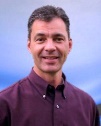 Evangeline Kindervater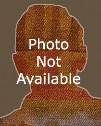 Alan Kropp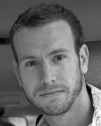 Jill KroppDon Schaeffer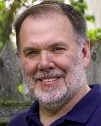 Hazel Schaeffer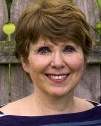 Jessica TranNghi TranStephen WoernerYire WoernerKathy Young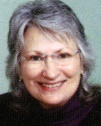 Ken Young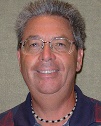 The Alliance at Work in Japan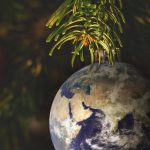 8 Photos of Christmas Around the WorldSee how Christ’s birth is celebrated in various Alliance fields around the world.read more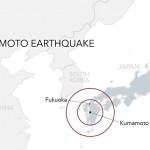 Two Deadly Quakes Hit JapanA series of of powerful earthquakes and after-shocks strike the southern island of Kyushu.read more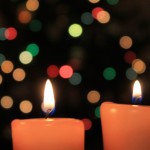 “I Have to Talk about Jesus”Mrs. A, a Buddhist, insisted, “If I don’t talk about Jesus, there is nothing to say.”read more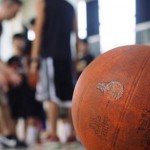 Basketball Camp Provides Gospel Access to Japanese ChildrenFor most of these children, this was undoubtedly their first encounter with the Bible.read more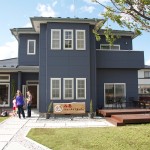 Heart-Care Workshop Ministers to Emotional, Spiritual Needs in JapanThe event will be offered in two locations in Ishinomaki—the epicenter of the March 2011 earthquake and tsunami.read moreRead more storiesDemographicsPopulationPopulation—127,417,244Infant mortality rate—3.3/1,000Life expectancy—81.2Capital CityTokyo (31,139,900) pop.GeographyAbout the size of Montana, Japan (145,882 sq. mi.) is an archipelago consisting of four main islands--Honshuy, Hokkaido, Kyushu, Shikoku. The terrain is mountainous with mostly inactive volcanoes.LanguagesJapaneseEthnicity/RaceJapanese—99%other (mostly Korean)—1%EconomyPer capita income—$29,400Inflation—0.1%Unemployment—4.7%Literacy rate—99% (1995 est.)Government/Political ClimateConstitutional monarchy with a parliamentary government. Japan remains a major economic power, both in Asia and globally.ReligionShintoist, Buddhist—84%other (including Christian 0.7%)—16%Support the MissionAlliance ministry in Japan is primarily funded through the Great Commission Fund. Help fulfill Jesus’ Great Commission and make a gift to the GCF today.Top of FormSelect an amount                                                                                                                                                                       Bottom of FormGive to Special ProjectsThese field-approved projects are funded by donations in addition to the GCF. Click and give today.Japan TeamSengendai Church LandKawaguchi Church LandYachiyo Church LandChurch Property Revolving FundChurch Planting/JapanTohoku OutreachIshinomaki Counseling Center JapanLiterature PublicationLeadership DevelopmentJapan Mission Building RenovationShareTweetGet ConnectedFacebookTwitterInstagramMyCMARSSPodcastNewslettersLocate a ChurchLocate an International WorkerDaily DevotionalsPress RoomEmploymentRelated MinistriesContactFAQPrivacy PolicyMyCMA© 2003-2017, The Christian and Missionary Alliance-All rights reserved. Some material used by permission.